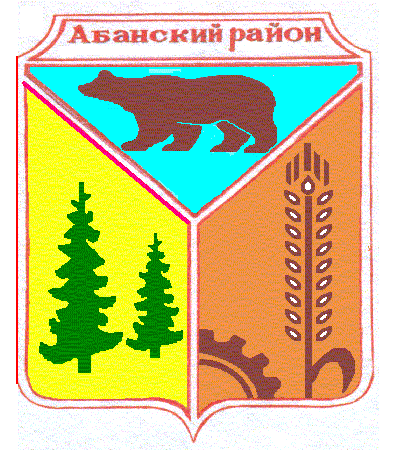 Администрация Абанского районаКрасноярского края07.10.2016				п. Абан		                  №325-п ПОСТАНОВЛЕНИЕОб утверждении Правил определения требований к закупаемым заказчиками для нужд Абанского района отдельным видам товаров, работ, услуг (в том числе предельных цен товаров, работ, услуг)(в редакции постановления от 30.12.2019 № 513-п)В соответствии со статьей 19 Федерального закона от 05.04.2013 № 44-ФЗ «О контрактной системе в сфере закупок товаров, работ, услуг для обеспечения государственных и муниципальных нужд» (далее - Федеральный закон "О контрактной системе в сфере закупок товаров, работ, услуг для обеспечения государственных и муниципальных нужд"), постановлением Правительства Российской Федерации от 02.09.2015 № 926 «Об утверждении общих правил определения требований к закупаемым заказчиками отдельным видам товаров, работ, услуг (в том числе предельных цен товаров, работ, услуг)», постановлением администрации Абанского района от 05.05.2016 № 141-п «Об утверждении требований к порядку разработки и принятия муниципальных правовых актов о нормировании в сфере закупок для обеспечения муниципальных нужд, содержанию указанных актов и обеспечению их исполнения», руководствуясь статьями 43, 44 Устава Абанского района Красноярского края, ПОСТАНОВЛЯЮ:1. Утвердить прилагаемые Правила определения требований к закупаемым заказчиками для нужд Абанского района отдельным видам товаров, работ, услуг (в том числе предельных цен товаров, работ, услуг).2. Органам администрации Абанского района, муниципальным органам Абанского района разработать и утвердить в соответствии с Правилами, утвержденными настоящим постановлением, требования к закупаемым ими, подведомственными им муниципальными казенными и бюджетными учреждениями Абанского района, муниципальными унитарными предприятиями отдельным видам товаров, работ, услуг (в том числе предельных цен товаров, работ, услуг) в срок до 30 октября 2016 года. 3. Настоящее постановление опубликовать в газете «Красное знамя» и разместить на официальном сайте муниципального образования Абанский район, в единой информационной системе в сфере закупок в информационно-телекоммуникационной сети Интернет.4. Контроль за исполнением настоящего Постановления возложить на Первого заместителя Главы администрации Абанского района С.Д. Горнакову.5. Настоящее Постановление вступает в силу  в день, следующий за днем его официального опубликования в газете «Красное знамя», а в части исполнения муниципальными унитарными предприятиями с 01.01.2017 г.Глава администрацииАбанского района                                                               Г.В. ИванченкоУтверждены  Постановлением администрации Абанского районаот 07.10.2016. № 325-пПРАВИЛА ОПРЕДЕЛЕНИЯ ТРЕБОВАНИЙК ЗАКУПАЕМЫМ ЗАКАЗЧИКАМИ ДЛЯ НУЖД АБАНСКОГО РАЙОНА ОТДЕЛЬНЫМ ВИДАМ ТОВАРОВ, РАБОТ, УСЛУГ (В ТОМ ЧИСЛЕ ПРЕДЕЛЬНЫХ ЦЕН ТОВАРОВ, РАБОТ, УСЛУГ) (в редакции постановления от 30.12.2019 № 513-п)1.Настоящие правила устанавливают порядок определения требований к закупаемым органами администрации Абанского района и подведомственными им муниципальными казенными и бюджетными учреждениями Абанского района, муниципальными унитарными предприятиями, а также муниципальными органами Абанского района (далее заказчики) отдельным видам товаров, работ, услуг (в том числе предельных цен товаров, работ, услуг).(в редакции постановления от 30.12.2019 № 513-п)2. Органы администрации и муниципальные органы Абанского района, являющиеся главными распорядителями средств бюджета района (далее - муниципальные органы) утверждают определенные в соответствии с настоящими правилами требования к закупаемым ими и  подведомственными им муниципальными казенными и бюджетными учреждениями, муниципальными унитарными предприятиями отдельным видам товаров, работ, услуг (в том числе предельных цен товаров, работ, услуг), в форме перечня отдельных видов товаров, работ, услуг, их потребительские свойства (в том числе качество) и иные характеристики (в том числе предельные цены товаров, работ, услуг) (далее – ведомственный перечень).Ведомственный перечень составляется по форме согласно приложению №1 на основании обязательного перечня отдельных видов товаров, работ, в отношении которых определяются требования к их потребительским свойствам (в том числе качеству) и иным характеристикам (в том числе предельные цены товаров, работ, услуг), предусмотренного Приложением №2 (далее – обязательный перечень).В отношении отдельных видов товаров, работ, услуг, включенных в обязательный перечень, в ведомственном перечне определяются их потребительские свойства (в том числе качество) и иные характеристики (в том числе предельные цены товаров, работ, услуг), если указанные свойства и характеристики не определены в обязательном перечне.Муниципальные органы в ведомственном перечне определяют значения характеристик (свойств) отдельных видов, товаров, работ, услуг (в том числе предельные цены товаров, работ, услуг), включенных в обязательный перечень, в случае если в обязательном перечне не определены значения таких характеристик (свойств) (в том числе предельные цены товаров, работ, услуг).3. Отдельные виды товаров, работ, услуг, не включенные в обязательный перечень подлежат включению в ведомственный перечень при условии, если одновременно средняя арифметическая сумма значений следующих критериев превышает 20 %:а) доля расходов заказчиков на закупку отдельного вида товаров, работ, услуг для обеспечения муниципальных нужд за отчетный финансовый год в общем объеме расходов этих заказчиков на приобретение товаров, работ, услуг за отчетный финансовый год;б) доля контрактов заказчиков на закупку отдельного вида товаров, работ, услуг для обеспечения муниципальных нужд, заключенных в отчетном финансовом году, в общем количестве контрактов заказчиков на приобретение товаров, работ, услуг, заключенных в отчетном финансовом году.(в редакции постановления от 30.12.2019 № 513-п)4. Муниципальные органы при включении в ведомственный перечень отдельных видов товаров, работ, услуг, не указанных в обязательном перечне, применяют установленные пунктом 3 настоящих Правил критерии исходя из определения их значений в процентном отношении к объему осуществляемых заказчиками закупок.(в редакции постановления от 30.12.2019 № 513-п)5. Ведомственный перечень может предусматривать следующие сведения, дополнительно включаемые муниципальными органами в ведомственный перечень: а) отдельные виды товаров, работ, услуг, не указанные в обязательном перечне и не соответствующие критериям, указанным в пункте 3 настоящих Правил;б) характеристики (свойства) товаров, работ, услуг, не включенные в обязательный перечень и не приводящие к необоснованным ограничениям количества участников закупки;в) значения количественных и (или) качественных показателей характеристик (свойств) товаров, работ, услуг, которые отличаются от значений, предусмотренных обязательным перечнем и обоснование которых содержится в соответствующей графе приложения № 1 к настоящим Правилам, в том числе с учетом функционального назначения товара, под которым для целей настоящих Правил понимается цель и условия использования (применения) товара, позволяющие товару выполнять свое основное назначение, вспомогательные функции или определяющие универсальность применения товара (выполнение соответствующих функций, работ, оказание соответствующих услуг, территориальные, климатические факторы и другое). Дополнительно включаемые в ведомственный перечень отдельные виды товаров, работ, услуг должны отличаться от указанных в обязательном перечне отдельных видов товаров, работ, услуг кодом товара, работы, услуги в соответствии с Общероссийским классификатором продукции по видам экономической деятельности.6. Ведомственный перечень формируется с учетом:а) положений технических регламентов, стандартов и иных положений, предусмотренных законодательством Российской Федерации, в том числе законодательством Российской Федерации об энергосбережении и о повышении энергетической эффективности и законодательством Российской Федерации в области охраны окружающей среды;б) положений статьи 33 Федерального закона «О контрактной системе в сфере закупок товаров, работ, услуг для обеспечения государственных и муниципальных нужд»;в) принципа обеспечения конкуренции, определенного статьей 8 Федерального закона «О контрактной системе в сфере закупок товаров, работ, услуг для обеспечения государственных и муниципальных нужд».7. Ведомственный перечень формируется с учетом функционального назначения товара и должен содержать одну или несколько следующих характеристик в отношении каждого отдельного вида товаров, работ, услуг:а) потребительские свойства (в том числе качество и иные характеристики);б) иные характеристики (свойства), не являющиеся потребительскими свойствами;в) предельные цены товаров, работ, услуг.8. Утвержденный муниципальными органами ведомственный перечень должен позволять обеспечить муниципальные нужды, но не приводить к закупкам товаров, работ, услуг, которые имеют избыточные потребительские свойства (функциональные, эргономические, эстетические, технологические, экологические свойства, свойства надежности и безопасности, значения которых не обусловлены их пригодностью для эксплуатации и потребления в целях оказания муниципальных услуг (выполнения работ) и реализации муниципальных функций) или являются предметами роскоши в соответствии с законодательством Российской Федерации.9. Значения потребительских свойств и иных характеристик (в том числе предельные цены) отдельных видов товаров, работ, услуг, включенных в ведомственный перечень, устанавливаются:а) с учетом категорий и (или) групп должностей работников муниципальных органов, подведомственных казенных и бюджетных учреждений, если затраты на их приобретение в соответствии с требованиями к определению нормативных затрат на обеспечение функций муниципальных органов, подведомственных им муниципальных казенных учреждений, муниципальных унитарных предприятий, утвержденными постановлением администрации Абанского района от 30.06.2016 № 230-р «Об утверждении Правил определения нормативных затрат на обеспечение функций органов администрации Абанского района и подведомственных им муниципальных казенных учреждений Абанского района, а также муниципальных органов Абанского района» к определению нормативных затрат на обеспечение функций  муниципальных органов Абанского района, в том числе подведомственных им муниципальных казенных учреждений», определяются с учетом категорий и (или) групп должностей работников;б) с учетом категорий и (или) групп должностей работников, если затраты на их приобретение в соответствии с требованиями к определению нормативных затрат не определяются с учетом категорий и (или) групп должностей работников, - в случае принятия соответствующего решения муниципальным органом.10. Цена единицы планируемых к закупке товаров, работ, услуг не может быть выше предельной цены товаров, работ, услуг, установленной в ведомственном перечне.11. Требования к закупаемым заказчиками отдельным видам товаров, работ, услуг (в том числе предельных цен товаров, работ, услуг) подлежат размещению в единой информационной системе в сфере закупок и на официальном сайте администрации района в информационно-телекоммуникационной сети Интернет.(в редакции постановления от 30.12.2019 № 513-п).Приложение № 1к Правилам определения требований к закупаемым для нужд Абанского района отдельным видам товаров, работ, услуг (в том числе предельных цен товаров, работ, услуг) (форма)(в редакции постановления от 30.12.2019 № 513-п)ПЕРЕЧЕНЬотдельных видов товаров, работ, услуг, их потребительские свойства (в том числе качество) и иные характеристики (в том числе предельные цены товаров, работ, услуг) к ним--------------------------------<*> Указывается в случае установления характеристик, отличающихся от значений, содержащихся в обязательном перечне отдельных видов товаров, работ, услуг, в отношении которых определяются требования к их потребительским свойствам (в том числе качеству) и иным характеристикам (в том числе предельные цены товаров, работ, услуг).Приложение № 2к Правилам определения требований к закупаемым для нужд Абанского района отдельным видам товаров, работ, услуг (в том числе предельных цен товаров, работ, услуг)(форма)(в редакции постановления от 30.12.2019 № 513-п)ОБЯЗАТЕЛЬНЫЙ ПЕРЕЧЕНЬотдельных видов товаров, работ, услуг, в отношении которых определяются требования к потребительским свойствам (в том числе качеству) и иным характеристикам (в том числе предельные цены товаров, работ, услуг)Таблица 1_____________Таблица 2Таблица 3_____________________* Категория «Руководители», относящаяся к группе «Главная»..N п/пКод по ОКПДНаименование отдельного вида товаров, работ, услугНаименование отдельного вида товаров, работ, услугНаименование отдельного вида товаров, работ, услугЕдиница измеренияЕдиница измеренияЕдиница измеренияТребования к потребительским свойствам (в том числе качеству) и иным характеристикам, утвержденные администрацией Абанского районаТребования к потребительским свойствам (в том числе качеству) и иным характеристикам, утвержденные администрацией Абанского районаТребования к потребительским свойствам (в том числе качеству) и иным характеристикам, утвержденные администрацией Абанского районаТребования к потребительским свойствам (в том числе качеству) и иным характеристикам, утвержденные администрацией Абанского районаТребования к потребительским свойствам (в том числе качеству) и иным характеристикам, утвержденные администрацией Абанского районаТребования к потребительским свойствам (в том числе качеству) и иным характеристикам, утвержденные муниципальным органом Абанского районаТребования к потребительским свойствам (в том числе качеству) и иным характеристикам, утвержденные муниципальным органом Абанского районаТребования к потребительским свойствам (в том числе качеству) и иным характеристикам, утвержденные муниципальным органом Абанского районаТребования к потребительским свойствам (в том числе качеству) и иным характеристикам, утвержденные муниципальным органом Абанского районаТребования к потребительским свойствам (в том числе качеству) и иным характеристикам, утвержденные муниципальным органом Абанского районаТребования к потребительским свойствам (в том числе качеству) и иным характеристикам, утвержденные муниципальным органом Абанского районаТребования к потребительским свойствам (в том числе качеству) и иным характеристикам, утвержденные муниципальным органом Абанского районаN п/пКод по ОКПДНаименование отдельного вида товаров, работ, услугНаименование отдельного вида товаров, работ, услугНаименование отдельного вида товаров, работ, услугкод по ОКЕИкод по ОКЕИнаименованиехарактеристикахарактеристикахарактеристиказначение характеристикизначение характеристикихарактеристикахарактеристиказначение характеристикизначение характеристикиобоснование отклонения значения характеристики от утвержденной администрацией Абанского районаобоснование отклонения значения характеристики от утвержденной администрацией Абанского районафункциональное назначение <*>Отдельные виды товаров, работ, услуг, включенные в перечень отдельных видов товаров, работ, услуг, предусмотренный приложением №2 к Правилам определения требований к закупаемым муниципальными органами и подведомственными им казенными и бюджетными учреждениями отдельным видам товаров, работ, услуг (в том числе предельных цен товаров, работ, услуг)Отдельные виды товаров, работ, услуг, включенные в перечень отдельных видов товаров, работ, услуг, предусмотренный приложением №2 к Правилам определения требований к закупаемым муниципальными органами и подведомственными им казенными и бюджетными учреждениями отдельным видам товаров, работ, услуг (в том числе предельных цен товаров, работ, услуг)Отдельные виды товаров, работ, услуг, включенные в перечень отдельных видов товаров, работ, услуг, предусмотренный приложением №2 к Правилам определения требований к закупаемым муниципальными органами и подведомственными им казенными и бюджетными учреждениями отдельным видам товаров, работ, услуг (в том числе предельных цен товаров, работ, услуг)Отдельные виды товаров, работ, услуг, включенные в перечень отдельных видов товаров, работ, услуг, предусмотренный приложением №2 к Правилам определения требований к закупаемым муниципальными органами и подведомственными им казенными и бюджетными учреждениями отдельным видам товаров, работ, услуг (в том числе предельных цен товаров, работ, услуг)Отдельные виды товаров, работ, услуг, включенные в перечень отдельных видов товаров, работ, услуг, предусмотренный приложением №2 к Правилам определения требований к закупаемым муниципальными органами и подведомственными им казенными и бюджетными учреждениями отдельным видам товаров, работ, услуг (в том числе предельных цен товаров, работ, услуг)Отдельные виды товаров, работ, услуг, включенные в перечень отдельных видов товаров, работ, услуг, предусмотренный приложением №2 к Правилам определения требований к закупаемым муниципальными органами и подведомственными им казенными и бюджетными учреждениями отдельным видам товаров, работ, услуг (в том числе предельных цен товаров, работ, услуг)Отдельные виды товаров, работ, услуг, включенные в перечень отдельных видов товаров, работ, услуг, предусмотренный приложением №2 к Правилам определения требований к закупаемым муниципальными органами и подведомственными им казенными и бюджетными учреждениями отдельным видам товаров, работ, услуг (в том числе предельных цен товаров, работ, услуг)Отдельные виды товаров, работ, услуг, включенные в перечень отдельных видов товаров, работ, услуг, предусмотренный приложением №2 к Правилам определения требований к закупаемым муниципальными органами и подведомственными им казенными и бюджетными учреждениями отдельным видам товаров, работ, услуг (в том числе предельных цен товаров, работ, услуг)Отдельные виды товаров, работ, услуг, включенные в перечень отдельных видов товаров, работ, услуг, предусмотренный приложением №2 к Правилам определения требований к закупаемым муниципальными органами и подведомственными им казенными и бюджетными учреждениями отдельным видам товаров, работ, услуг (в том числе предельных цен товаров, работ, услуг)Отдельные виды товаров, работ, услуг, включенные в перечень отдельных видов товаров, работ, услуг, предусмотренный приложением №2 к Правилам определения требований к закупаемым муниципальными органами и подведомственными им казенными и бюджетными учреждениями отдельным видам товаров, работ, услуг (в том числе предельных цен товаров, работ, услуг)Отдельные виды товаров, работ, услуг, включенные в перечень отдельных видов товаров, работ, услуг, предусмотренный приложением №2 к Правилам определения требований к закупаемым муниципальными органами и подведомственными им казенными и бюджетными учреждениями отдельным видам товаров, работ, услуг (в том числе предельных цен товаров, работ, услуг)Отдельные виды товаров, работ, услуг, включенные в перечень отдельных видов товаров, работ, услуг, предусмотренный приложением №2 к Правилам определения требований к закупаемым муниципальными органами и подведомственными им казенными и бюджетными учреждениями отдельным видам товаров, работ, услуг (в том числе предельных цен товаров, работ, услуг)Отдельные виды товаров, работ, услуг, включенные в перечень отдельных видов товаров, работ, услуг, предусмотренный приложением №2 к Правилам определения требований к закупаемым муниципальными органами и подведомственными им казенными и бюджетными учреждениями отдельным видам товаров, работ, услуг (в том числе предельных цен товаров, работ, услуг)Отдельные виды товаров, работ, услуг, включенные в перечень отдельных видов товаров, работ, услуг, предусмотренный приложением №2 к Правилам определения требований к закупаемым муниципальными органами и подведомственными им казенными и бюджетными учреждениями отдельным видам товаров, работ, услуг (в том числе предельных цен товаров, работ, услуг)Отдельные виды товаров, работ, услуг, включенные в перечень отдельных видов товаров, работ, услуг, предусмотренный приложением №2 к Правилам определения требований к закупаемым муниципальными органами и подведомственными им казенными и бюджетными учреждениями отдельным видам товаров, работ, услуг (в том числе предельных цен товаров, работ, услуг)Отдельные виды товаров, работ, услуг, включенные в перечень отдельных видов товаров, работ, услуг, предусмотренный приложением №2 к Правилам определения требований к закупаемым муниципальными органами и подведомственными им казенными и бюджетными учреждениями отдельным видам товаров, работ, услуг (в том числе предельных цен товаров, работ, услуг)Отдельные виды товаров, работ, услуг, включенные в перечень отдельных видов товаров, работ, услуг, предусмотренный приложением №2 к Правилам определения требований к закупаемым муниципальными органами и подведомственными им казенными и бюджетными учреждениями отдельным видам товаров, работ, услуг (в том числе предельных цен товаров, работ, услуг)Отдельные виды товаров, работ, услуг, включенные в перечень отдельных видов товаров, работ, услуг, предусмотренный приложением №2 к Правилам определения требований к закупаемым муниципальными органами и подведомственными им казенными и бюджетными учреждениями отдельным видам товаров, работ, услуг (в том числе предельных цен товаров, работ, услуг)Отдельные виды товаров, работ, услуг, включенные в перечень отдельных видов товаров, работ, услуг, предусмотренный приложением №2 к Правилам определения требований к закупаемым муниципальными органами и подведомственными им казенными и бюджетными учреждениями отдельным видам товаров, работ, услуг (в том числе предельных цен товаров, работ, услуг)Отдельные виды товаров, работ, услуг, включенные в перечень отдельных видов товаров, работ, услуг, предусмотренный приложением №2 к Правилам определения требований к закупаемым муниципальными органами и подведомственными им казенными и бюджетными учреждениями отдельным видам товаров, работ, услуг (в том числе предельных цен товаров, работ, услуг)1.Дополнительный перечень отдельных видов товаров, работ, услуг, определенный муниципальными органамиДополнительный перечень отдельных видов товаров, работ, услуг, определенный муниципальными органамиДополнительный перечень отдельных видов товаров, работ, услуг, определенный муниципальными органамиДополнительный перечень отдельных видов товаров, работ, услуг, определенный муниципальными органамиДополнительный перечень отдельных видов товаров, работ, услуг, определенный муниципальными органамиДополнительный перечень отдельных видов товаров, работ, услуг, определенный муниципальными органамиДополнительный перечень отдельных видов товаров, работ, услуг, определенный муниципальными органамиДополнительный перечень отдельных видов товаров, работ, услуг, определенный муниципальными органамиДополнительный перечень отдельных видов товаров, работ, услуг, определенный муниципальными органамиДополнительный перечень отдельных видов товаров, работ, услуг, определенный муниципальными органамиДополнительный перечень отдельных видов товаров, работ, услуг, определенный муниципальными органамиДополнительный перечень отдельных видов товаров, работ, услуг, определенный муниципальными органамиДополнительный перечень отдельных видов товаров, работ, услуг, определенный муниципальными органамиДополнительный перечень отдельных видов товаров, работ, услуг, определенный муниципальными органамиДополнительный перечень отдельных видов товаров, работ, услуг, определенный муниципальными органамиДополнительный перечень отдельных видов товаров, работ, услуг, определенный муниципальными органамиДополнительный перечень отдельных видов товаров, работ, услуг, определенный муниципальными органамиДополнительный перечень отдельных видов товаров, работ, услуг, определенный муниципальными органамиДополнительный перечень отдельных видов товаров, работ, услуг, определенный муниципальными органамиДополнительный перечень отдельных видов товаров, работ, услуг, определенный муниципальными органами1.xxxxxxxxxxxxxxxxxxxxx№ п/пКод по ОКПД 2Наименование товара, работы, услугиТребования к потребительским свойствам (в том числе качеству)и иным характеристикамТребования к потребительским свойствам (в том числе качеству)и иным характеристикамТребования к потребительским свойствам (в том числе качеству)и иным характеристикамТребования к потребительским свойствам (в том числе качеству)и иным характеристикамТребования к потребительским свойствам (в том числе качеству)и иным характеристикам№ п/пКод по ОКПД 2Наименование товара, работы, услугихарактеристикаединица измеренияединица измерениязначение характеристикизначение характеристики№ п/пКод по ОКПД 2Наименование товара, работы, услугихарактеристикакодпо ОКЕИнаименованиемуниципальные служащие, в обязанности которых входит обработка графической, картографическойинформации,видеофайлов и работающих в геоинформационных системахмуниципальные служащие, в обязанности которых входит обработка текстовыхдокументов и работающих в информационных системах(кроме геоинформационных)12345678120.60.11Компьютеры портативные массой не более 10 кг, такие как ноутбуки, планшетные компьютеры, карманные компьютеры,в том числе совмещающие функции мобильного телефонного аппарата (ноутбук)Размер диагоналидюйм не более 17120.60.11Компьютеры портативные массой не более 10 кг, такие как ноутбуки, планшетные компьютеры, карманные компьютеры,в том числе совмещающие функции мобильного телефонного аппарата (ноутбук)Количество пикселей на экранеМп Не менее 1120.60.11Компьютеры портативные массой не более 10 кг, такие как ноутбуки, планшетные компьютеры, карманные компьютеры,в том числе совмещающие функции мобильного телефонного аппарата (ноутбук)Тип покрытия экранаматовый120.60.11Компьютеры портативные массой не более 10 кг, такие как ноутбуки, планшетные компьютеры, карманные компьютеры,в том числе совмещающие функции мобильного телефонного аппарата (ноутбук)Тип видеоадаптеравстроенный120.60.11Компьютеры портативные массой не более 10 кг, такие как ноутбуки, планшетные компьютеры, карманные компьютеры,в том числе совмещающие функции мобильного телефонного аппарата (ноутбук)Количество ядер В шт. Не менее 2120.60.11Компьютеры портативные массой не более 10 кг, такие как ноутбуки, планшетные компьютеры, карманные компьютеры,в том числе совмещающие функции мобильного телефонного аппарата (ноутбук)Объем кэша L3 Мб Не менее 3120.60.11Компьютеры портативные массой не более 10 кг, такие как ноутбуки, планшетные компьютеры, карманные компьютеры,в том числе совмещающие функции мобильного телефонного аппарата (ноутбук)Вес кг Не менее 4120.60.11Компьютеры портативные массой не более 10 кг, такие как ноутбуки, планшетные компьютеры, карманные компьютеры,в том числе совмещающие функции мобильного телефонного аппарата (ноутбук)Частота процессораГгц Не менее 1,5120.60.11Компьютеры портативные массой не более 10 кг, такие как ноутбуки, планшетные компьютеры, карманные компьютеры,в том числе совмещающие функции мобильного телефонного аппарата (ноутбук)Объем оперативной памяти ГбНе менее 4120.60.11Компьютеры портативные массой не более 10 кг, такие как ноутбуки, планшетные компьютеры, карманные компьютеры,в том числе совмещающие функции мобильного телефонного аппарата (ноутбук)Частота оперативной памяти МгцНе менее 2133120.60.11Компьютеры портативные массой не более 10 кг, такие как ноутбуки, планшетные компьютеры, карманные компьютеры,в том числе совмещающие функции мобильного телефонного аппарата (ноутбук)Тип накопителяHDD120.60.11Компьютеры портативные массой не более 10 кг, такие как ноутбуки, планшетные компьютеры, карманные компьютеры,в том числе совмещающие функции мобильного телефонного аппарата (ноутбук)Объем накопителяГбне менее 500120.60.11Компьютеры портативные массой не более 10 кг, такие как ноутбуки, планшетные компьютеры, карманные компьютеры,в том числе совмещающие функции мобильного телефонного аппарата (ноутбук)Встроенная сетевая картаналичие120.60.11Компьютеры портативные массой не более 10 кг, такие как ноутбуки, планшетные компьютеры, карманные компьютеры,в том числе совмещающие функции мобильного телефонного аппарата (ноутбук)Оптический приводDVD-RW120.60.11Компьютеры портативные массой не более 10 кг, такие как ноутбуки, планшетные компьютеры, карманные компьютеры,в том числе совмещающие функции мобильного телефонного аппарата (ноутбук)Модуль Wi-Fiналичие120.60.11Компьютеры портативные массой не более 10 кг, такие как ноутбуки, планшетные компьютеры, карманные компьютеры,в том числе совмещающие функции мобильного телефонного аппарата (ноутбук)Видеовыходы HDMI120.60.11Компьютеры портативные массой не более 10 кг, такие как ноутбуки, планшетные компьютеры, карманные компьютеры,в том числе совмещающие функции мобильного телефонного аппарата (ноутбук)Емкость аккумуляторамА чне менее 2000120.60.11Компьютеры портативные массой не более 10 кг, такие как ноутбуки, планшетные компьютеры, карманные компьютеры,в том числе совмещающие функции мобильного телефонного аппарата (ноутбук)Предельная цена 383рубль не более 60 000,00.226.20.15Машины вычислительные электронные цифровые, прочие, содержащие или не содержащие в одном корпусе одно или два из следующих устройств для автоматической обработки данных: запоминающие устройства, устройства ввода, устройства вывода (компьютеры персональные настольные, рабочие станции вывода)Тип (моноблок/системный блок и монитор)моноблок или системный блок и монитормоноблок или системный блок и монитор226.20.15Машины вычислительные электронные цифровые, прочие, содержащие или не содержащие в одном корпусе одно или два из следующих устройств для автоматической обработки данных: запоминающие устройства, устройства ввода, устройства вывода (компьютеры персональные настольные, рабочие станции вывода)Размер диагоналидюйм не менее 23 дюймовне менее 23 дюйма226.20.15Машины вычислительные электронные цифровые, прочие, содержащие или не содержащие в одном корпусе одно или два из следующих устройств для автоматической обработки данных: запоминающие устройства, устройства ввода, устройства вывода (компьютеры персональные настольные, рабочие станции вывода)Покрытие экранаматовоематовое226.20.15Машины вычислительные электронные цифровые, прочие, содержащие или не содержащие в одном корпусе одно или два из следующих устройств для автоматической обработки данных: запоминающие устройства, устройства ввода, устройства вывода (компьютеры персональные настольные, рабочие станции вывода)Количество пикселей на экранеМп не менее 2не менее 2226.20.15Машины вычислительные электронные цифровые, прочие, содержащие или не содержащие в одном корпусе одно или два из следующих устройств для автоматической обработки данных: запоминающие устройства, устройства ввода, устройства вывода (компьютеры персональные настольные, рабочие станции вывода)Частота процессора ГГцне менее 1,5не менее 1,5226.20.15Машины вычислительные электронные цифровые, прочие, содержащие или не содержащие в одном корпусе одно или два из следующих устройств для автоматической обработки данных: запоминающие устройства, устройства ввода, устройства вывода (компьютеры персональные настольные, рабочие станции вывода)Количество ядер процессоране менее 2-хне менее 2-х226.20.15Машины вычислительные электронные цифровые, прочие, содержащие или не содержащие в одном корпусе одно или два из следующих устройств для автоматической обработки данных: запоминающие устройства, устройства ввода, устройства вывода (компьютеры персональные настольные, рабочие станции вывода)Объем кэша L3Мбне менее 3не менее 3226.20.15Машины вычислительные электронные цифровые, прочие, содержащие или не содержащие в одном корпусе одно или два из следующих устройств для автоматической обработки данных: запоминающие устройства, устройства ввода, устройства вывода (компьютеры персональные настольные, рабочие станции вывода)Объем оперативной памяти Гбне менее 4не менее 4 226.20.15Машины вычислительные электронные цифровые, прочие, содержащие или не содержащие в одном корпусе одно или два из следующих устройств для автоматической обработки данных: запоминающие устройства, устройства ввода, устройства вывода (компьютеры персональные настольные, рабочие станции вывода)Тип накопителяHDD/SSDHDD/SSD226.20.15Машины вычислительные электронные цифровые, прочие, содержащие или не содержащие в одном корпусе одно или два из следующих устройств для автоматической обработки данных: запоминающие устройства, устройства ввода, устройства вывода (компьютеры персональные настольные, рабочие станции вывода)Объем накопителя(для HDD)ГБ не менее 500не менее 500 226.20.15Машины вычислительные электронные цифровые, прочие, содержащие или не содержащие в одном корпусе одно или два из следующих устройств для автоматической обработки данных: запоминающие устройства, устройства ввода, устройства вывода (компьютеры персональные настольные, рабочие станции вывода)Объем накопителя(Для SSD)Гбне менее 250не менее 128226.20.15Машины вычислительные электронные цифровые, прочие, содержащие или не содержащие в одном корпусе одно или два из следующих устройств для автоматической обработки данных: запоминающие устройства, устройства ввода, устройства вывода (компьютеры персональные настольные, рабочие станции вывода)Скорость вращения шпинделя (Для HDD)Об/минне менее 7200не менее 7200226.20.15Машины вычислительные электронные цифровые, прочие, содержащие или не содержащие в одном корпусе одно или два из следующих устройств для автоматической обработки данных: запоминающие устройства, устройства ввода, устройства вывода (компьютеры персональные настольные, рабочие станции вывода)Оптический приводDVD-RWDVD-RW226.20.15Машины вычислительные электронные цифровые, прочие, содержащие или не содержащие в одном корпусе одно или два из следующих устройств для автоматической обработки данных: запоминающие устройства, устройства ввода, устройства вывода (компьютеры персональные настольные, рабочие станции вывода)Тип видеоадаптерадискретный/встроенныйвстроенный226.20.15Машины вычислительные электронные цифровые, прочие, содержащие или не содержащие в одном корпусе одно или два из следующих устройств для автоматической обработки данных: запоминающие устройства, устройства ввода, устройства вывода (компьютеры персональные настольные, рабочие станции вывода)Объем видеопамятиГбне более 16226.20.15Машины вычислительные электронные цифровые, прочие, содержащие или не содержащие в одном корпусе одно или два из следующих устройств для автоматической обработки данных: запоминающие устройства, устройства ввода, устройства вывода (компьютеры персональные настольные, рабочие станции вывода)Размер USB 2/0наличие наличие 226.20.15Машины вычислительные электронные цифровые, прочие, содержащие или не содержащие в одном корпусе одно или два из следующих устройств для автоматической обработки данных: запоминающие устройства, устройства ввода, устройства вывода (компьютеры персональные настольные, рабочие станции вывода)Размер USB 3/0наличие наличие 226.20.15Машины вычислительные электронные цифровые, прочие, содержащие или не содержащие в одном корпусе одно или два из следующих устройств для автоматической обработки данных: запоминающие устройства, устройства ввода, устройства вывода (компьютеры персональные настольные, рабочие станции вывода)Интерфейс RJ-45Шт.не менее 1не менее 1226.20.15Машины вычислительные электронные цифровые, прочие, содержащие или не содержащие в одном корпусе одно или два из следующих устройств для автоматической обработки данных: запоминающие устройства, устройства ввода, устройства вывода (компьютеры персональные настольные, рабочие станции вывода)Встроенные колонки, Wi-Fi, микрофон, веб-камера (для моноблоков)наличие наличие 226.20.15Машины вычислительные электронные цифровые, прочие, содержащие или не содержащие в одном корпусе одно или два из следующих устройств для автоматической обработки данных: запоминающие устройства, устройства ввода, устройства вывода (компьютеры персональные настольные, рабочие станции вывода)Картридер (для моноблоков)наличие наличие 226.20.15Машины вычислительные электронные цифровые, прочие, содержащие или не содержащие в одном корпусе одно или два из следующих устройств для автоматической обработки данных: запоминающие устройства, устройства ввода, устройства вывода (компьютеры персональные настольные, рабочие станции вывода)Предельная цена383 рубль не более 170000,0.не более 70000,00326.20.18.000Устройства периферийные с двумя или более функциями: печать данных, копирование, сканирование, прием и передача факсимильных сообщений (многофункциональные устройства (МФУ)Максимальный формат печатиА3А3/А4326.20.18.000Устройства периферийные с двумя или более функциями: печать данных, копирование, сканирование, прием и передача факсимильных сообщений (многофункциональные устройства (МФУ)Тип печатилазерныйлазерный326.20.18.000Устройства периферийные с двумя или более функциями: печать данных, копирование, сканирование, прием и передача факсимильных сообщений (многофункциональные устройства (МФУ)Цветность печатицветная/черно-белаяцветная/черно-белая326.20.18.000Устройства периферийные с двумя или более функциями: печать данных, копирование, сканирование, прием и передача факсимильных сообщений (многофункциональные устройства (МФУ)Количество печати страниц А4 (ч/б)страниц в месяцне менее 35000не менее 35000326.20.18.000Устройства периферийные с двумя или более функциями: печать данных, копирование, сканирование, прием и передача факсимильных сообщений (многофункциональные устройства (МФУ)Максимальная скорость копирования формата А4копий/мин.не менее 25не менее 25326.20.18.000Устройства периферийные с двумя или более функциями: печать данных, копирование, сканирование, прием и передача факсимильных сообщений (многофункциональные устройства (МФУ)Максимальная скорость печати формата А4стр./мин. не менее 25 не менее 25 326.20.18.000Устройства периферийные с двумя или более функциями: печать данных, копирование, сканирование, прием и передача факсимильных сообщений (многофункциональные устройства (МФУ)Максимальная скорость копирования формата А3 копий/мин.не менее 14не менее 12326.20.18.000Устройства периферийные с двумя или более функциями: печать данных, копирование, сканирование, прием и передача факсимильных сообщений (многофункциональные устройства (МФУ)Максимальная скорость печати формата а3стр./мин не менее 12не менее 12 326.20.18.000Устройства периферийные с двумя или более функциями: печать данных, копирование, сканирование, прием и передача факсимильных сообщений (многофункциональные устройства (МФУ)Время вывода первой копии в черно-белом режиме сек.не более 7,2не более 16 326.20.18.000Устройства периферийные с двумя или более функциями: печать данных, копирование, сканирование, прием и передача факсимильных сообщений (многофункциональные устройства (МФУ)Время вывода первого отпечатка в цветном режиме (Для Цветного МФУ)сек.не более 8не более 17326.20.18.000Устройства периферийные с двумя или более функциями: печать данных, копирование, сканирование, прием и передача факсимильных сообщений (многофункциональные устройства (МФУ)Сетевая печатьналичиеналичие326.20.18.000Устройства периферийные с двумя или более функциями: печать данных, копирование, сканирование, прием и передача факсимильных сообщений (многофункциональные устройства (МФУ)Разрешение печати точек на дюймне менее 1200 х 1200не менее 600 х 600326.20.18.000Устройства периферийные с двумя или более функциями: печать данных, копирование, сканирование, прием и передача факсимильных сообщений (многофункциональные устройства (МФУ)Скорость сканирования А4стр./мин. не менее 55не менее 9326.20.18.000Устройства периферийные с двумя или более функциями: печать данных, копирование, сканирование, прием и передача факсимильных сообщений (многофункциональные устройства (МФУ)Дополнительные функции МФУавтоматическая двустороння печать, сканирование в электронную почтуавтоматическая двусторонняя печать, сканирование в электронную почту326.20.18.000Устройства периферийные с двумя или более функциями: печать данных, копирование, сканирование, прием и передача факсимильных сообщений (многофункциональные устройства (МФУ)Вес базовой конфигурациине более 160 кгне более 20 кг326.20.18.000Устройства периферийные с двумя или более функциями: печать данных, копирование, сканирование, прием и передача факсимильных сообщений (многофункциональные устройства (МФУ)Предельная цена383 рубль не более 430000,00 не более 47000,00не более 120000,00 (для формата А3)не более 250000,00 (для цветной печати).*426.20.16.120ПринтерыМаксимальный формат печатиа3а3/а4426.20.16.120ПринтерыСкорость печати формата а3стр./мин.не менее 14не менее 14426.20.16.120ПринтерыСкорость печати формата а4стр./мин.не менее 35не менее 18426.20.16.120ПринтерыМаксимальное разрешение печатиточек на дюймне менее 1200 х на 1200не менее 600 х 600426.20.16.120ПринтерыВремя выхода первого отпечаткасек.не более 10,5не более 17426.20.16.120ПринтерыКоличество печати страниц а4 (ч/б)страниц в месяцне менее 100000не менее 35000426.20.16.120ПринтерыПредельная цена383рубльне более 130000,00не более 50000,00не более 130000,00 (для формата А3)5.26.20.17.110Мониторы, подключаемые к компьютеруРазмер диагоналидюймне менее 23не менее 235.26.20.17.110Мониторы, подключаемые к компьютеруКоличество пикселей на экранеМпне менее 4не менее 45.26.20.17.110Мониторы, подключаемые к компьютеруОбласть обзора по горизонталине менее 178не менее 1785.26.20.17.110Мониторы, подключаемые к компьютеруОбласть обзора по вертикалине менее 178не менее 178Контрастностьне менее 1000:1не менее 1000:1ЯркостьКд/кв.мне менее 300не менее 250Время откликамсне более 4не более 4Покрытие экранаматовоематовоеПредельная цена383рубльне более 26000,00не более 26000,00№ п/пКод по ОКПДНаименование товара, работы, услугиТребования к потребительским свойствам (в том числе качеству)и иным характеристикамТребования к потребительским свойствам (в том числе качеству)и иным характеристикамТребования к потребительским свойствам (в том числе качеству)и иным характеристикамТребования к потребительским свойствам (в том числе качеству)и иным характеристикамТребования к потребительским свойствам (в том числе качеству)и иным характеристикам№ п/пКод по ОКПДНаименование товара, работы, услугихарактеристикаединица измеренияединица измерениязначение характеристикизначение характеристики№ п/пКод по ОКПДНаименование товара, работы, услугихарактеристикакод по ОКЕИнаименованиеоборудование ядраинформационно-коммуникационной сети администрации районаоборудованиепереферийныхузлов информациионно-коммуникационной сетиадминистрациирайона12345678126.20.14.000Машины вычислительные электронные цифровые, поставляемые в виде систем для автоматической обработки данных. Пояснения по требуемой продукции: серверное оборудование (сервер)мощность блока питания (с резервированием)Вт  не менее 300 не менее 300 126.20.14.000Машины вычислительные электронные цифровые, поставляемые в виде систем для автоматической обработки данных. Пояснения по требуемой продукции: серверное оборудование (сервер)количество процессоровне менее 2не менее 2126.20.14.000Машины вычислительные электронные цифровые, поставляемые в виде систем для автоматической обработки данных. Пояснения по требуемой продукции: серверное оборудование (сервер)количество ядер процессоране менее 4не менее 4126.20.14.000Машины вычислительные электронные цифровые, поставляемые в виде систем для автоматической обработки данных. Пояснения по требуемой продукции: серверное оборудование (сервер)частота процессораГГц не менее 1,7не менее 1,7 126.20.14.000Машины вычислительные электронные цифровые, поставляемые в виде систем для автоматической обработки данных. Пояснения по требуемой продукции: серверное оборудование (сервер)тип модуля памяти RDIMM, двухранговыйRDIMM, двухранговый126.20.14.000Машины вычислительные электронные цифровые, поставляемые в виде систем для автоматической обработки данных. Пояснения по требуемой продукции: серверное оборудование (сервер)скорость модуля памятиМТ/сек. не менее 2133не менее 2133126.20.14.000Машины вычислительные электронные цифровые, поставляемые в виде систем для автоматической обработки данных. Пояснения по требуемой продукции: серверное оборудование (сервер)объем оперативной памяти Гбне менее 384не менее 128126.20.14.000Машины вычислительные электронные цифровые, поставляемые в виде систем для автоматической обработки данных. Пояснения по требуемой продукции: серверное оборудование (сервер)поддерживаемое количество жестких дисков SAS, форм-фактор 2,5 дюймане менее 8не менее 4126.20.14.000Машины вычислительные электронные цифровые, поставляемые в виде систем для автоматической обработки данных. Пояснения по требуемой продукции: серверное оборудование (сервер)тип накопителя2,5-дюймовый жесткий диск SAS, с возможностью горячей замены2,5 или 3,5-дюймовый жесткий диск SATA/SAS126.20.14.000Машины вычислительные электронные цифровые, поставляемые в виде систем для автоматической обработки данных. Пояснения по требуемой продукции: серверное оборудование (сервер)объем установленных накопителей Гбне менее 600не менее 600 126.20.14.000Машины вычислительные электронные цифровые, поставляемые в виде систем для автоматической обработки данных. Пояснения по требуемой продукции: серверное оборудование (сервер)скорость вращения дисков накопителяО./мин. не менее 10000не менее 7 200 126.20.14.000Машины вычислительные электронные цифровые, поставляемые в виде систем для автоматической обработки данных. Пояснения по требуемой продукции: серверное оборудование (сервер)количество накопителейне менее 4не менее 2126.20.14.000Машины вычислительные электронные цифровые, поставляемые в виде систем для автоматической обработки данных. Пояснения по требуемой продукции: серверное оборудование (сервер)количество портов сетевого интерфейсане менее 2не менее 1126.20.14.000Машины вычислительные электронные цифровые, поставляемые в виде систем для автоматической обработки данных. Пояснения по требуемой продукции: серверное оборудование (сервер)скорость сетевого интерфейсаМб./сек. не менее 10000.не менее 1000.126.20.14.000Машины вычислительные электронные цифровые, поставляемые в виде систем для автоматической обработки данных. Пояснения по требуемой продукции: серверное оборудование (сервер)количество дисков SAS/SATA или твердотельных накопителей, поддерживаемых RAID 5не менее 16не менее 5126.20.14.000Машины вычислительные электронные цифровые, поставляемые в виде систем для автоматической обработки данных. Пояснения по требуемой продукции: серверное оборудование (сервер)предельная цена383 рубль не более 4800000,00не более 1500000,00.226.20.21.120Устройства запоминающие внешние. Пояснения по требуемой продукции: система хранения данных (СХД)тип накопителяSASSATA|SAS 226.20.21.120Устройства запоминающие внешние. Пояснения по требуемой продукции: система хранения данных (СХД)скорость вращения дисков накопителяОб./мин не менее 7 200не менее 5200 226.20.21.120Устройства запоминающие внешние. Пояснения по требуемой продукции: система хранения данных (СХД)объем установленных накопителейТбайт не менее 6  не менее 1226.20.21.120Устройства запоминающие внешние. Пояснения по требуемой продукции: система хранения данных (СХД)количество накопителейне менее 48не менее 5 226.20.21.120Устройства запоминающие внешние. Пояснения по требуемой продукции: система хранения данных (СХД)поддержка RAIDRAID 6, RAID 10не менее RAID 0, RAID 1 226.20.21.120Устройства запоминающие внешние. Пояснения по требуемой продукции: система хранения данных (СХД)возможность горячей замены накопителейприсутствует226.20.21.120Устройства запоминающие внешние. Пояснения по требуемой продукции: система хранения данных (СХД)количество контроллеров системы хранения данныхне менее 2226.20.21.120Устройства запоминающие внешние. Пояснения по требуемой продукции: система хранения данных (СХД)энергонезависимая память контроллера системы хранения данныхГб не менее 32 226.20.21.120Устройства запоминающие внешние. Пояснения по требуемой продукции: система хранения данных (СХД)возможность горячей замены накопителей контроллера системы хранения данныхприсутствует226.20.21.120Устройства запоминающие внешние. Пояснения по требуемой продукции: система хранения данных (СХД)интерфейсные портыне менее 2 портов 10GBASE-T с разъемом RJ45, не менее 2 портов 10GbE SFP+не менее 2 портов 1 Gb/сек. с разъемом RJ45 226.20.21.120Устройства запоминающие внешние. Пояснения по требуемой продукции: система хранения данных (СХД)мощность блока питания (с резервированием)Вт не менее 75 (для автономного оборудования)не менее 75 226.20.21.120Устройства запоминающие внешние. Пояснения по требуемой продукции: система хранения данных (СХД)предельная цена 383рубль  не более 11000000,00.не более 500000,00 326.30.11.110Средства связи, выполняющие функцию систем коммутации (коммутатор)внутренняя пропускная способностьГб/сек.не менее 10не менее 10326.30.11.110Средства связи, выполняющие функцию систем коммутации (коммутатор)количество LAN портов штне менее 48не менее 8326.30.11.110Средства связи, выполняющие функцию систем коммутации (коммутатор)тип коммутаторауправляемыйнеуправляемый/управляемый326.30.11.110Средства связи, выполняющие функцию систем коммутации (коммутатор)скорость порта 10GBASE-LRМб/сек. не менее 10000не менее 1 Gb/сек.326.30.11.110Средства связи, выполняющие функцию систем коммутации (коммутатор)количество портов10GBASE-LRшт.не менее 1326.30.11.110Средства связи, выполняющие функцию систем коммутации (коммутатор)предельная цена 383рубль не более 10000000,00 не более 650000,00.426.30.11.120Средства связи, выполняющие функцию цифровых транспортных систем (маршрутизатор)скорость LAN портовМбит/сек.10/100/1000/1000010/100/1000426.30.11.120Средства связи, выполняющие функцию цифровых транспортных систем (маршрутизатор)количество ЦФТ портовШт.не менее 1не менее 1426.30.11.120Средства связи, выполняющие функцию цифровых транспортных систем (маршрутизатор)обеспечение маршрутизацииподдержка IPv4, IPv6, многоадресная маршрутизация, функции качества обслуживания (QoS)поддержка IPv4, IPv6426.30.11.120Средства связи, выполняющие функцию цифровых транспортных систем (маршрутизатор)предельная цена383рубль не более 200000,00не более 50000,00426.30.11.120Средства связи, выполняющие функцию цифровых транспортных систем (точка доступа)поддерживаемые версии стандарта IEEE 802.11ngb426.30.11.120Средства связи, выполняющие функцию цифровых транспортных систем (точка доступа)поддержка MIMOда/нет426.30.11.120Средства связи, выполняющие функцию цифровых транспортных систем (точка доступа)Предельная цена383рубльне более 80000,00№п/пКод по ОКПД 2Наименование отдельного вида товаров, работ, услугТребования к качеству, потребительским свойствам и иным характеристикам(в том числе предельные цены) отдельных видов товаров, работ, услугТребования к качеству, потребительским свойствам и иным характеристикам(в том числе предельные цены) отдельных видов товаров, работ, услугТребования к качеству, потребительским свойствам и иным характеристикам(в том числе предельные цены) отдельных видов товаров, работ, услугТребования к качеству, потребительским свойствам и иным характеристикам(в том числе предельные цены) отдельных видов товаров, работ, услугТребования к качеству, потребительским свойствам и иным характеристикам(в том числе предельные цены) отдельных видов товаров, работ, услугТребования к качеству, потребительским свойствам и иным характеристикам(в том числе предельные цены) отдельных видов товаров, работ, услуг№п/пКод по ОКПД 2Наименование отдельного вида товаров, работ, услугнаименованиехарактеристикиединицаизмеренияединицаизмерениязначение характеристикизначение характеристикизначение характеристики№п/пКод по ОКПД 2Наименование отдельного вида товаров, работ, услугнаименованиехарактеристикикод по ОКЕИнаименованиеГруппы должностей муниципальных органов согласно Перечню должностей муниципальной службыГруппы должностей муниципальных органов согласно Перечню должностей муниципальной службыГруппы должностей муниципальных органов согласно Перечню должностей муниципальной службы№п/пКод по ОКПД 2Наименование отдельного вида товаров, работ, услугнаименованиехарактеристикикод по ОКЕИнаименованиедолжности категории «Руководители», относящиеся к группе «Высшая»должности категории «Специалисты»,относящиеся к группе «Главная»,«Старшая»должностикатегории «Обеспечивающие специалисты», относящиесяк группе «Ведущая», «Младшая»123456789126.30.22Аппараты телефонные для сотовых сетей связи или для прочих беспроводных сетей)тип устройства (телефон/смартфон126.30.22Аппараты телефонные для сотовых сетей связи или для прочих беспроводных сетей)поддерживаемые стандарты126.30.22Аппараты телефонные для сотовых сетей связи или для прочих беспроводных сетей)операционная система126.30.22Аппараты телефонные для сотовых сетей связи или для прочих беспроводных сетей)время работы126.30.22Аппараты телефонные для сотовых сетей связи или для прочих беспроводных сетей)метод управления (сенсорный/кнопочный)126.30.22Аппараты телефонные для сотовых сетей связи или для прочих беспроводных сетей)количество SIM-карт126.30.22Аппараты телефонные для сотовых сетей связи или для прочих беспроводных сетей)наличие модулей и интерфейсов (Wi-Fi, Bluetooth, USB, GPS)126.30.22Аппараты телефонные для сотовых сетей связи или для прочих беспроводных сетей)стоимость годового владения оборудованием (включая договоры технической поддержки, обслуживания, сервисные договоры) из расчета на одного абонента (одну единицу трафика) в течение всего срока службы126.30.22Аппараты телефонные для сотовых сетей связи или для прочих беспроводных сетей)предельная цена383рубльне более 10000,00не более 5000,00229.10.21Средства транспортные с двигателем с искровым зажиганием, с рабочим объемом цилиндров не более 1500 куб. см, новыемощность двигателя, комплектация251лошадиная силане более 200не более 150229.10.21Средства транспортные с двигателем с искровым зажиганием, с рабочим объемом цилиндров не более 1500 куб. см, новыеколичество посадочных мест796штука55229.10.21Средства транспортные с двигателем с искровым зажиганием, с рабочим объемом цилиндров не более 1500 куб. см, новыетип двигателябензинбензин229.10.21Средства транспортные с двигателем с искровым зажиганием, с рабочим объемом цилиндров не более 1500 куб. см, новыетип коробки передачавтомат/механикаавтомат/механика229.10.21Средства транспортные с двигателем с искровым зажиганием, с рабочим объемом цилиндров не более 1500 куб. см, новыетип приводамоноприводныймоноприводный229.10.21Средства транспортные с двигателем с искровым зажиганием, с рабочим объемом цилиндров не более 1500 куб. см, новыепредельная цена383рубльне более 2200000,00не более 1500000,00329.10.22Средства транспортные с двигателем с искровым зажиганием, с рабочим объемом цилиндров более 1500 куб. см, новыемощность двигателя251лошадиная силане более 200не более 150329.10.22Средства транспортные с двигателем с искровым зажиганием, с рабочим объемом цилиндров более 1500 куб. см, новыеколичество посадочных мест796штука55329.10.22Средства транспортные с двигателем с искровым зажиганием, с рабочим объемом цилиндров более 1500 куб. см, новыетип двигателябензинбензин329.10.22Средства транспортные с двигателем с искровым зажиганием, с рабочим объемом цилиндров более 1500 куб. см, новыетип коробки передачавтомат/механикаавтомат/механика329.10.22Средства транспортные с двигателем с искровым зажиганием, с рабочим объемом цилиндров более 1500 куб. см, новыетип приводамоноприводныймоноприводный329.10.22Средства транспортные с двигателем с искровым зажиганием, с рабочим объемом цилиндров более 1500 куб. см, новыепредельная цена383рубльне более 2200000,00не более 15000000,00429.10.23Средства транспортные с поршневым двигателем внутреннего сгорания с воспламенением от сжатия (дизелем или полудизелем), новыемощность двигателя251лошадиная силане более 200не более 150429.10.23Средства транспортные с поршневым двигателем внутреннего сгорания с воспламенением от сжатия (дизелем или полудизелем), новыеколичество посадочных мест796штука55429.10.23Средства транспортные с поршневым двигателем внутреннего сгорания с воспламенением от сжатия (дизелем или полудизелем), новыетип двигателядизельдизель429.10.23Средства транспортные с поршневым двигателем внутреннего сгорания с воспламенением от сжатия (дизелем или полудизелем), новыетип коробки передачавтомат/механикаавтомат/механика429.10.23Средства транспортные с поршневым двигателем внутреннего сгорания с воспламенением от сжатия (дизелем или полудизелем), новыетип приводамоноприводныймоноприводный429.10.23Средства транспортные с поршневым двигателем внутреннего сгорания с воспламенением от сжатия (дизелем или полудизелем), новыепредельная ценане более 2200000не более 1500000529.10.24Средства автотранспортные для перевозки людей прочиемощность двигателя251лошадиная силаНе более 200Не более 150529.10.24Средства автотранспортные для перевозки людей прочиекомплектация529.10.24Средства автотранспортные для перевозки людей прочиепредельная цена383рубльНе более 1500000,00Не более 1000000,00629.10.30Средства автотранспортные для перевозки 10 или более человекмощность двигателя251лошадиная сила629.10.30Средства автотранспортные для перевозки 10 или более человеккомплектация 729.10.41Средства автотранспортные грузовые с поршневым двигателем внутреннего сгорания с воспламенением от сжатия (дизелем или полудизелем), новыемощность двигателя251лошадиная сила729.10.41Средства автотранспортные грузовые с поршневым двигателем внутреннего сгорания с воспламенением от сжатия (дизелем или полудизелем), новыекомплектация829.10.42Средства автотранспортные грузовые с поршневым двигателем внутреннего сгорания с искровым зажиганием; прочие грузовые транспортные средства, новыеМощность двигателя251Лошадиная сила829.10.42Средства автотранспортные грузовые с поршневым двигателем внутреннего сгорания с искровым зажиганием; прочие грузовые транспортные средства, новыекомплектация1031.01.11Мебель металлическая для офисов. Пояснения по закупаемой продукции: мебель для сидения, преимущественно с металлическим каркасомматериал (металл), 1031.01.11Мебель металлическая для офисов. Пояснения по закупаемой продукции: мебель для сидения, преимущественно с металлическим каркасомобивочные материалыпредельное значение – кожа натуральная; возможные значения: искусственная кожа, мебельный (искусственный)мех, искусственная замша (микрофибра), ткань, нетканые материалыпредельное значение – кожа натуральная; возможные значения: искусственная кожа, мебельный (искусственный) мех, искусственная замша (микрофибра), ткань, нетканые материалыпредельное значение – ткань;возможные значения: нетканые материалы1130.01.12Мебель деревянная для офисов. Пояснения по закупаемой продукции: мебель для сидения, преимущественно с деревянным каркасомматериал (вид древесины)предельное значение – массив древесины ценных пород (твердолиственных и тропических);возможные значения: древесина хвойных и мягколиственных пород: береза, лиственница, сосна, ельпредельное значение – массив древесины ценных пород (твердолиственных и тропических);возможные значения: древесина хвойных и мягколиственных пород: береза, лиственница, сосна, ельвозможное значение – древесина хвойных и мягколиственных пород: береза, лиственница, сосна, ель1130.01.12Мебель деревянная для офисов. Пояснения по закупаемой продукции: мебель для сидения, преимущественно с деревянным каркасомобивочные материалыпредельное значение – кожа натуральная;возможные значения: искусственная кожа, мебельный (искусственный) мех, искусственная замша (микрофибра), ткань, нетканые материалыпредельное значение – кожа натуральная; возможные значения: искусственная кожа; мебельный (искусственный) мех, искусственная замша (микрофибра), ткань, нетканые материалыпредельное значение – ткань; возможное значение: нетканые материалы1261.10.30Услуги по передаче данных по проводным телекоммуникационным сетям.Пояснения по требуемым услугам: оказание услуг связи по передаче данныхСкорость канала передачи данных2545Мегабит в секундуНе менее 5Не менее 5Не менее 51261.10.30Услуги по передаче данных по проводным телекоммуникационным сетям.Пояснения по требуемым услугам: оказание услуг связи по передаче данныхДоля потерянных пакетов744%Не более 1Не более 1 Не более 11361.20.1Услуги подвижной связивозможность бесплатного круглосуточного вызова экстренных оперативных службдадада1361.20.1Услуги подвижной связиабонентский номер из плана нумерации сети оператора сотовой связидадада1361.20.1Услуги подвижной связиавтоматическое определение номерада, нетда, нетда, нет1361.20.1Услуги подвижной связиголосовая почтада, нетда, нетда, нет1361.20.1Услуги подвижной связидоступ к сети сотовой связи исполнителя (оператора)дадаДа1361.20.1Услуги подвижной связидоступ к сетям связи общего пользования, другим сетям сотовой связи различного стандартададада1361.20.1Услуги подвижной связидоступ к системе информационно-справочного обслуживаниядадада1361.20.1Услуги подвижной связиместные телефонные соединения по сети сотовой связи оператора с использованием пользовательского (оконечного) оборудования для передачи голосовой информации, коротких текстовых сообщений, сообщений в формате данных и роумингададада1361.20.1Услуги подвижной связимобильный интернетда, нетда, нетда, нет1361.20.1Услуги подвижной связиограничения вызововда, нетда, нетда, нет1361.20.1Услуги подвижной связиожидание вызовада, нетда, нетда, нетпереадресацияда, нетда, нетда, нет1461.20.11Услуги подвижной связи общего пользования - обеспечение доступа и поддержка пользователя.Пояснения по требуемым услугам: оказание услуг подвижной радиотелефонной связитарификация услуги голосовой связи, доступа в информационно-телекоммуникационную сеть Интернет (лимитная/безлимитная)1461.20.11Услуги подвижной связи общего пользования - обеспечение доступа и поддержка пользователя.Пояснения по требуемым услугам: оказание услуг подвижной радиотелефонной связиобъем доступной услуги голосовой связи (минут), доступа в информационно-телекоммуникационную сеть Интернет (Гб)1461.20.11Услуги подвижной связи общего пользования - обеспечение доступа и поддержка пользователя.Пояснения по требуемым услугам: оказание услуг подвижной радиотелефонной связиобъем доступной услуги голосовой связи (минут), доступа в информационно-телекоммуникационную сеть Интернет (Гб)1561.90.10Услуги телекоммуникационные прочие.Пояснения по требуемым услугам: оказание услуг по предоставлению высокоскоростного доступа в информационно-телекоммуникационную сеть Интернетмаксимальная скорость соединения в информационно-телекоммуникационной сети Интернет2545Мегабит в секундуне менее 5не менее 5не менее 5